BREVET DE TECHNICIEN SUPÉRIEURENVIRONNEMENT NUCLÉAIRESESSION 2013______Durée : 6 heuresCoefficient : 6______ÉPREUVE E5 : Analyse et organisation d’une activité en environnement nucléaireDès que le dossier vous est remis, assurez-vous qu’il est complet.Le dossier se compose de 9 pages, numérotées de 1/9 à 9/9.SOMMAIREGlossaire des abréviations	3Les niveaux d’enjeux radiologiques	4Moyens individuels de protection des voies respiratoires contre la contamination	5Performance Humaine : les Pratiques de Fiabilisation des Interventions	6La planification de travaux	7Les règles d’assurance qualité EDF/prestataires	8Le conditionnement des déchets	9Glossaire des abréviationsLes niveaux d’enjeux radiologiquesMoyens individuels de protection des voies respiratoires contre la contamination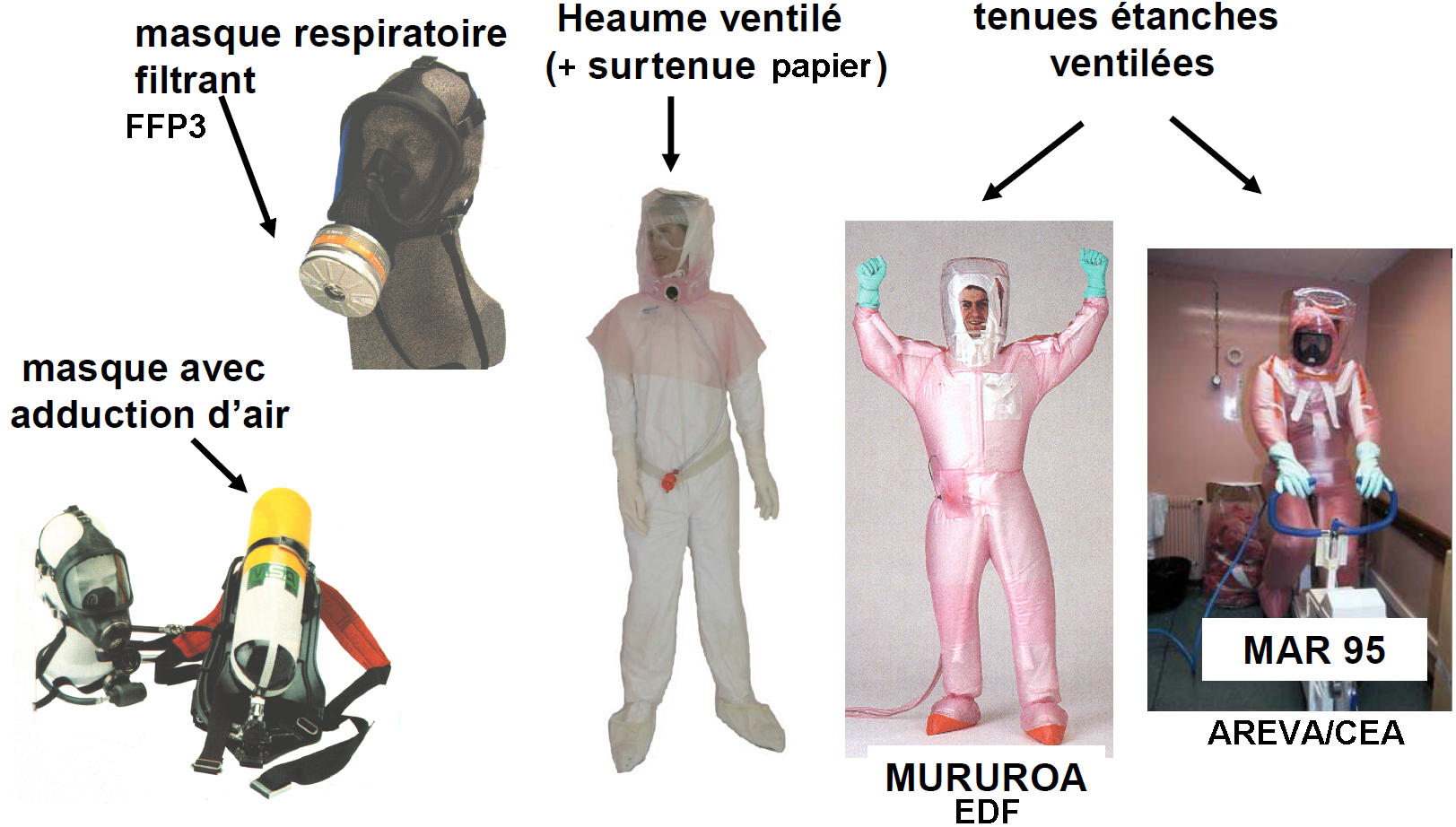 Performance Humaine : les Pratiques de Fiabilisation des InterventionsLa planification de travauxUne intervention de maintenance sur un groupe hydraulique nécessite les tâches suivantes :Sectionnement des énergies, durée estimée du travail : 1 heure ;Remplacement de la pompe hydraulique, durée estimée du travail : 2 heures ;Remplacement de l’huile hydraulique, durée estimée du travail : 2 heures ;Remplacement d’une soupape de séquence, durée estimée du travail : 1 heure ;Remplacement du câble d’alimentation, durée estimée du travail : 1 heure ;Réglages, essais, durée estimée du travail : 1 heure ;On désire connaître :Dans combien de temps l’intervention peut être terminée ;Pour chaque tâche : à partir de quand elle peut être terminée ;Pour chaque tâche : à partir de quand elle peut commencer, à quelle heure elle doit être terminée.LA METHODE PERT (AMERICAINE) OU « DES POTENTIELS » (FRANCAISE)On ajoute une tâche fictive n°1, de durée nulle, qui constitue le « top départ » ; ainsi qu’une tâche fictive n°8, de durée nulle, qui constitue le « top fin ».On établit le tableau des antériorités (ci-dessous) :Exemple :Le câble ne peut pas être remplacé avant d’avoir supprimé l’énergie électrique (2 avant 6).Le tableau des antériorités permet d’établir le graphe de réseau (ci-dessous) :Les liaisons indiquent les antériorités, les nombres accolés aux liaisons indiquent les durées.Pour trouver la durée minimum de l’intervention, on additionne les temps des liaisons de 1 à 8 par l’itinéraire qui donne le temps le plus long : 1  2  3  4  7  8 = 6 heuresCette durée minimum est également appelée « chemin critique ». Lors d’une acquisition d’un chantier par un prestataire, il est impératif de respecter la durée d’intervention fixée dans le contrat. Cette durée sera celle du « chemin critique » (liaisons en gras, voir graphe de réseau ci-après).Le rallongement de la durée d’une des phases présentes sur le « chemin critique » impacterait directement la durée du chantier et engendrerait des pénalités pour le prestataire.Pour établir à partir de quand au plus tôt, une tâche peut commencer :Pour établir quand au plus tard une tâche doit commencer pour ne pas retarder l’achèvement du chantier :Ces résultats seront traduits sous une forme graphique. C’est le graphe de GANTT.On constate que la tâche 6 commencera au plus tôt une heure après le début du chantier et qu’elle devra être finie au plus tard 5 heures après le début du chantier. Le chemin critique comporte les tâches 2  3  4  7 qui n’ont aucun battement.A. Georgon et R. Deborde, Maintenance des systèmes industriels, Edition Hachette 1994Les règles d’assurance qualité EDF/prestataires	L’Arrêté Qualité du 10 août 1984 est un texte règlementaire applicable aux Installations Nucléaires de Base. Il définit des exigences Qualités (conception, construction, exploitation) pour les INB et contient 19 articles.	Il s’applique aux activités réalisées :Sur les équipements IPS ;Ou aux activités pouvant influer sur la qualité des équipements IPS.Ces activités sont appelées « ACQ » (Activités Concernées par la Qualité)Démarche qualité et prescriptions d’assurance qualité	Pour les activités confiées à un fournisseur, ces règles sont décrites dans un document appelé Note technique 85/114.	C’est l’ensemble des prescriptions particulières à l’assurance qualité applicables aux relations entre EDF et ses fournisseurs de service dans les centrales nucléaires en exploitation.	Les modalités d’application de la NT 85/114 sont définies dans le contrat. Elles concernent notamment :Le cas d’intervention (Cas 1 ou Cas 2) ;Les travaux en Zone Contrôlée ou non ;L’intervention sur un matériel IPS ou non ;La tenue d’une réunion d’enclenchement.Cas 1 :Le fournisseur prépare et réalise l’activité de maintenance. Il établit le Dossier de Réalisation de Travaux (DRT) et le Rapport de Fin d’Intervention (RFI).Cas 2 :Le fournisseur réalise une activité de maintenance conformément au Dossier de Réalisation de Travaux (DRT) fourni par EDF.L’habilitation de niveau (HN)HN1  Personne qui exécute des activités à qualité surveillée seule ou en équipe, sous la responsabilité d'une personne d'un niveau d'habilitation supérieur (HN2).HN2  Personne qui organise et dirige des équipes dans le cadre de procédures établies, et/ou, qui exécute une opération de contrôle devant être réalisée par une personne différente de l'exécutant.HN3  Personne qui réalise la vérification au cours d'une intervention en toute indépendance de l’équipe d’exécution.Nota :	Une habilitation HN3 n’entraîne pas une habilitation HN2.	Un salarié EDF n’est pas habilité HNx mais SNx avec les mêmes prérogatives.Tableau de synthèse des habilitationsLe conditionnement des déchets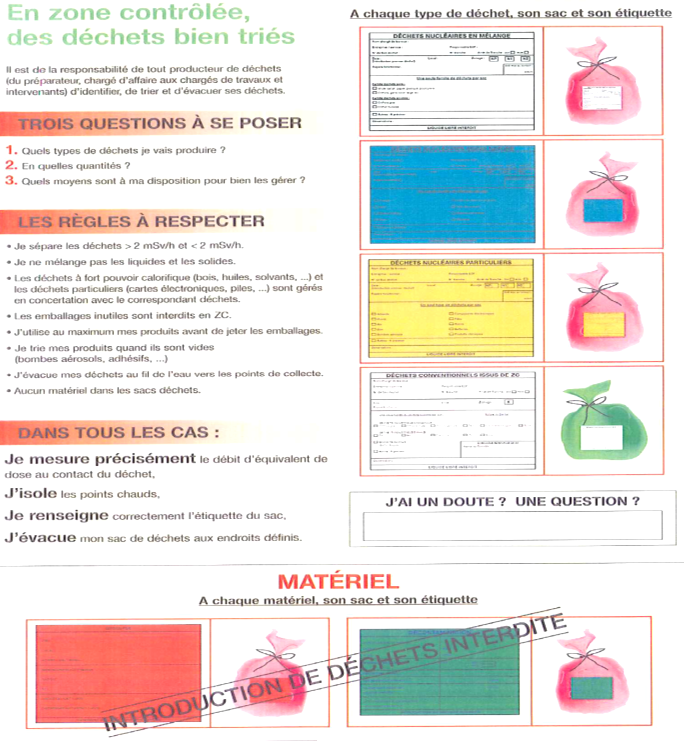 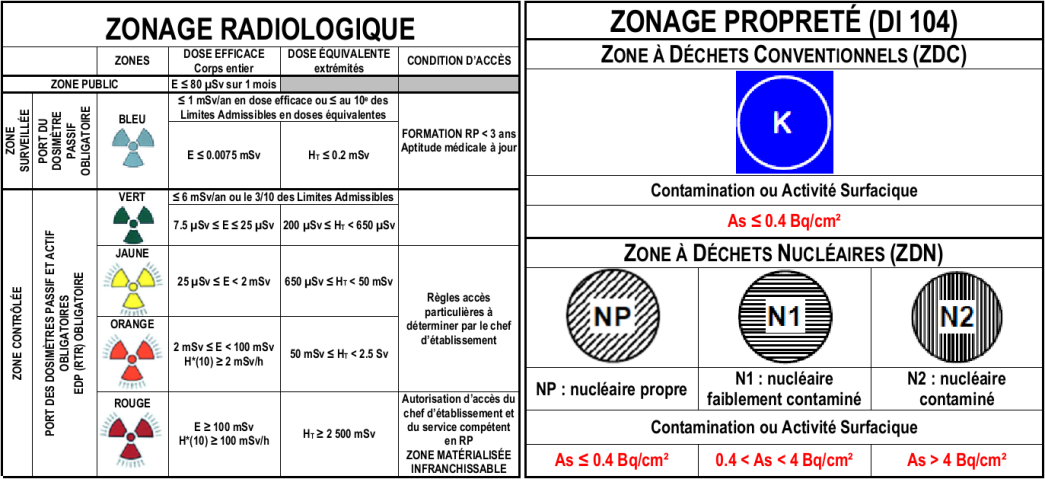 DOSSIER RESSOURCESALARA:As Low As Reasonably Achievable (aussi bas que raisonnablement possible)BPE:Bon Pour ExécutionBPO:Bon Pour ObservationCGA:Conditions Générales d’AchatsCNPE:Centre Nucléaire de Production d'ÉlectricitéDIS:Déchet Industriel SpécialDIB:Déchet Industriel BanalDMP:Dispositions et Moyens ParticuliersEPI:Équipement de Protection IndividuelleFME:Foreign Material Exclusion (Exclusion des corps étrangers)FNC:Fiche de Non ConformitéINB:Installation Nucléaire de BaseIPS:Important Pour la SûretéK1:Matériels installés dans l'enceinte, ayant à assurer leur fonction en situation normale, accidentelle et en cas de séismeK2:Matériels installés dans l'enceinte, ayant à assurer leur fonction en situation normale et en cas de séismeK3:Matériels installés hors de l'enceinte, ayant à assurer leur fonction en situation normale et en cas de séismeOI:Ordre d’InterventionPdP:Plan de Prévention (décret 92-158) DSI:Document de Suivi de l’Intervention (ex : Plan de Qualité)REP:Réacteur à Eau sous PressionPV:Procès-VerbalRFI:Rapport de Fin d’InterventionRPMQ:Recueil des Prescriptions des Matériels QualifiésRTR:Régime de Travail RadiologiqueUTO:Unité Technique OpérationnelleVAO:Vu Avec ObjetVSO:Vu Sans ObjetZC:Zone ContrôléeQS:Qualité SurveilléeQSP:Qualité Sûreté Prestataire SYGMA:SYstème informatique de Gestion de la MAintenancePMUC:Produits et Matériaux Utilisables en CentraleREX:Retour d’EXpérienceAnalyse des activités à risqueet classification de l’enjeu radiologiqueNiveau d’enjeu radiologique de l’activité0 ou très faible0 ou très faible0 ou très faible1 ou faible1 ou faible1 ou faible2 ou significatif2 ou significatif2 ou significatif3 ou fort3 ou fort3 ou fortAnalyse des activités à risqueet classification de l’enjeu radiologiqueDose collective[homme.mSv]1110102020Analyse des activités à risqueet classification de l’enjeu radiologiqueDébit d’Équivalent de Dose[mSv/h]0,10,1224040Analyse des activités à risqueet classification de l’enjeu radiologiquePropreté radiologiqueNC0(Niveau de contamination très faible voire nul)Locaux classés K, NP ou N1etpas de risque de dispersion de contamination (surfacique et/ou atmosphérique) liée à l’activitéNC0(Niveau de contamination très faible voire nul)Locaux classés K, NP ou N1etpas de risque de dispersion de contamination (surfacique et/ou atmosphérique) liée à l’activitéNC0(Niveau de contamination très faible voire nul)Locaux classés K, NP ou N1etpas de risque de dispersion de contamination (surfacique et/ou atmosphérique) liée à l’activitéNC1(Niveau de contamination faible)Local N2 ou zoneavec contamination surfacique < 400 Bq/cm²etpas d’ouverture circuit véhiculant de la contaminationououverture de circuit d’un diamètre < 80 mm sans projection de particules actives (meulage, brossage…)NC1(Niveau de contamination faible)Local N2 ou zoneavec contamination surfacique < 400 Bq/cm²etpas d’ouverture circuit véhiculant de la contaminationououverture de circuit d’un diamètre < 80 mm sans projection de particules actives (meulage, brossage…)NC1(Niveau de contamination faible)Local N2 ou zoneavec contamination surfacique < 400 Bq/cm²etpas d’ouverture circuit véhiculant de la contaminationououverture de circuit d’un diamètre < 80 mm sans projection de particules actives (meulage, brossage…)NC2(Niveau de contamination significatif)Local N2 ou zone avec contamination surfacique ≥ 400 Bq/cm²ououverture d’un matériel contenant un média filtrantououverture de circuit de diamètre ≥ 80 mm véhiculant de la contaminationNC2(Niveau de contamination significatif)Local N2 ou zone avec contamination surfacique ≥ 400 Bq/cm²ououverture d’un matériel contenant un média filtrantououverture de circuit de diamètre ≥ 80 mm véhiculant de la contaminationNC2(Niveau de contamination significatif)Local N2 ou zone avec contamination surfacique ≥ 400 Bq/cm²ououverture d’un matériel contenant un média filtrantououverture de circuit de diamètre ≥ 80 mm véhiculant de la contaminationNC3(Niveau de contamination fort)Contamination surfacique et/ou volumique atypique, quantitativementouqualitativement (risque iode ou risque alpha)ou encoreactivité sans REX alors qu’elle présente un risque de dispersion de contaminationNC3(Niveau de contamination fort)Contamination surfacique et/ou volumique atypique, quantitativementouqualitativement (risque iode ou risque alpha)ou encoreactivité sans REX alors qu’elle présente un risque de dispersion de contaminationNC3(Niveau de contamination fort)Contamination surfacique et/ou volumique atypique, quantitativementouqualitativement (risque iode ou risque alpha)ou encoreactivité sans REX alors qu’elle présente un risque de dispersion de contaminationAnalyse des activités à risqueet classification de l’enjeu radiologiqueDosimétrie extrémitéSi rapport DED extrémités/corps entier≥ 25Si rapport DED extrémités/corps entier≥ 25Si rapport DED extrémités/corps entier≥ 25Si rapport DED extrémités/corps entier≥ 25Si rapport DED extrémités/corps entier≥ 25Si rapport DED extrémités/corps entier≥ 25Si rapport DED extrémités/corps entier≥ 25ouDED extrémités> 50 mSv/hSi rapport DED extrémités/corps entier≥ 25ouDED extrémités> 50 mSv/hSi rapport DED extrémités/corps entier≥ 25ouDED extrémités> 50 mSv/hSi rapport DED extrémités/corps entier≥ 25 ouDED extrémités> 2,5 Sv/hSi rapport DED extrémités/corps entier≥ 25 ouDED extrémités> 2,5 Sv/hSi rapport DED extrémités/corps entier≥ 25 ouDED extrémités> 2,5 Sv/hParadesAnalyse d’optimisationAnalyse non formalisée+Renseignement onglet DT232 sous PREVAIRAnalyse non formalisée+Renseignement onglet DT232 sous PREVAIRAnalyse non formalisée+Renseignement onglet DT232 sous PREVAIRAnalyse formalisée réalisée par le métier+Renseignement onglet DT232 sous PREVAIRAnalyse formalisée réalisée par le métier+Renseignement onglet DT232 sous PREVAIRAnalyse formalisée réalisée par le métier+Renseignement onglet DT232 sous PREVAIRAnalyse formalisée de responsabilité métier avec validation SPS/PR+Renseignement onglet DT232 et onglet Référentiel RP sous PREVAIRAnalyse formalisée de responsabilité métier avec validation SPS/PR+Renseignement onglet DT232 et onglet Référentiel RP sous PREVAIRAnalyse formalisée de responsabilité métier avec validation SPS/PR+Renseignement onglet DT232 et onglet Référentiel RP sous PREVAIRAnalyse formalisée de responsabilité SPS/PR et collaboration métier+Renseignement de la totalité des onglets d’Optimisation sous PREVAIRAnalyse formalisée de responsabilité SPS/PR et collaboration métier+Renseignement de la totalité des onglets d’Optimisation sous PREVAIRAnalyse formalisée de responsabilité SPS/PR et collaboration métier+Renseignement de la totalité des onglets d’Optimisation sous PREVAIRParadesConfinement---Selon ADR :Confinement dynamique(déprimogène seul)ouConfinement statique(sas + déprimogène)Selon ADR :Confinement dynamique(déprimogène seul)ouConfinement statique(sas + déprimogène)Selon ADR :Confinement dynamique(déprimogène seul)ouConfinement statique(sas + déprimogène)Selon ADR :Confinement dynamique(déprimogène seul)ouConfinement statique(sas + déprimogène)Selon ADR :Confinement dynamique(déprimogène seul)ouConfinement statique(sas + déprimogène)Selon ADR :Confinement dynamique(déprimogène seul)ouConfinement statique(sas + déprimogène)Selon activité et ADR :Confinement statique(sas + déprimogène)Selon activité et ADR :Confinement statique(sas + déprimogène)Selon activité et ADR :Confinement statique(sas + déprimogène)ParadesTenue et protection respiratoireSurbottes+Gants vinyleSurbottes+Gants vinyleSurbottes+Gants vinyleSurbottes+Gants vinyle+Surtenue papier+Masque FFP3Surbottes+Gants vinyle+Surtenue papier+Masque FFP3Surbottes+Gants vinyle+Surtenue papier+Masque FFP3Surbottes+Gants vinyle+Surtenue papier+Heaume ventiléOuTenue Étanche VentiléeSurbottes+Gants vinyle+Surtenue papier+Heaume ventiléOuTenue Étanche VentiléeSurbottes+Gants vinyle+Surtenue papier+Heaume ventiléOuTenue Étanche VentiléeTenue Étanche VentiléeTenue Étanche VentiléeTenue Étanche VentiléeParadesFormulaire d’accès------Formulaire Zone OrangeSi DeD > 2 mSv/hFormulaire Zone OrangeSi DeD > 2 mSv/hFormulaire Zone OrangeSi DeD > 2 mSv/hFormulaire Zone OrangeSi DeD > 2 mSv/hFormulaire Zone RougeSi DeD > 100 mSv/hFormulaire Zone OrangeSi DeD > 2 mSv/hFormulaire Zone RougeSi DeD > 100 mSv/hFormulaire Zone OrangeSi DeD > 2 mSv/hFormulaire Zone RougeSi DeD > 100 mSv/hParadesSurveillance collectiveSelon ADR :Balise gammaBalise aérosolsBalise iodeSelon ADR :Balise gammaBalise aérosolsBalise iodeSelon ADR :Balise gammaBalise aérosolsBalise iodeSelon ADR :Balise gammaBalise aérosolsBalise iodeSelon ADR :Balise gammaBalise aérosolsBalise iodeSelon ADR :Balise gammaBalise aérosolsBalise iodeSelon ADR :Balise gammaBalise aérosolsBalise iodeSelon ADR :Balise gammaBalise aérosolsBalise iodeSelon ADR :Balise gammaBalise aérosolsBalise iodeSelon ADR pour la balise gamma.OBLIGATOIRE pour la balise aérosols et la balise iode selon la nature du risque rencontréSelon ADR pour la balise gamma.OBLIGATOIRE pour la balise aérosols et la balise iode selon la nature du risque rencontréSelon ADR pour la balise gamma.OBLIGATOIRE pour la balise aérosols et la balise iode selon la nature du risque rencontréValidationValidationRédacteurRédacteurRédacteurC.A. EDF MétierC.A. EDF MétierC.A. EDF MétierSPS/PRSPS/PRSPS/PRCommission ALARA + Approbation DirectionCommission ALARA + Approbation DirectionCommission ALARA + Approbation DirectionPRATIQUESQUIPOUR QUOI FAIREQUANDPOINTS CLESPré-job briefingIntervenant(s)+ responsable désignéSE CALERJuste AVANT de commencer l’intervention.En cas d’interruptionDialoguer, se voir faire, mémoriser :Résultat attendu – Risques (dont le pire) – REX Situations propices aux erreurs - Parades dont pratiques de fiabilisation : qui fait quoi ?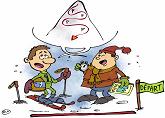 Minute d’arrêtIntervenant(s)SE POSERAvant toute interventionà risque.En cas d’interruption, d’imprévus ou d’aléasS’arrêter devant le matérielObserver l’environnement  réel de travail et détecter les risques potentiels (360°)Vérifier les points clés (RF – tranche…)Sécuriser l’interventionRecommencer autant que nécessaire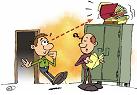 Communi-cation sécuriséeIntervenant(s)S’ACCORDERLors de la transmission d’un ordre d’action.Si échange de paramètres à enjeuxÉmission de l’ordre, des paramètresInformation Claire-Complète-CibléeRépétition du message par le destinataireConfirmation/accord par l’émetteur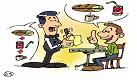 Auto-contrôleIntervenant(s)CIBLERle geste,l’actionà réaliserAVANT chaque  nouvelle action.+ idem contrôle croiséActe professionnel (donc usage courant)AVANT  de réaliser l’action.Identification à voix haute et en pointant du doigt sur la procédure l’action à réaliser, sur le matériel le RF, simuler l’acte. 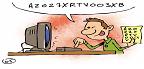 Contrôle croiséIntervenant(s)VALIDERl’actionà réaliserQuand la réalisation d’actions 
non appropriées 
peut aboutir à des conséquences graves irréversiblesAVANT de réaliser l’action – A deuxL’exécutant  indique par la voix  et  l’ébauche du geste son intention de faire et les points qui  composent l’action.Celui qui contrôle vérifie que l’intention et  le geste sont cohérents et donne son accord. 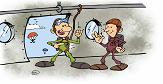 DébriefingIntervenant(s)+ manager ou personne désignéPROGRESSER et prévenirImmédiatement 
après l’interventionavec traçabilitéAtteinte des objectifs ? Écarts – Difficultés – Qualité des moyens et outils – Pièges – Rex sur la mise en œuvre des pratiques – Pistes d’amélioration…Échange constructif = plus de sérénité pour l’intervention à venir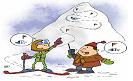 La tâcheQui durePrécède la tâchePrécède la tâchePrécède la tâchePrécède la tâchePrécède la tâchePrécède la tâchePrécède la tâchePrécède la tâcheLa tâcheQui dure1234567810 hx21 hxx32 hxx42 hx51 hx61 hx71 hx80 h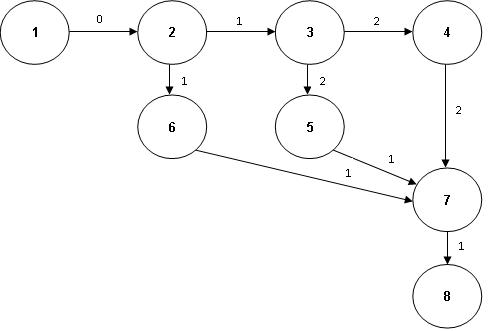 Partir de la tâche 1 et additionner les temps en suivant l’itinéraire.Si plusieurs flèches arrivent sur une tâche, choisir celle qui donne le temps le plus long.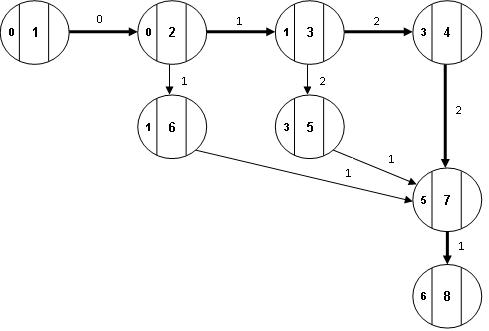 Exemple :Pour 7 :	venant de 6  2 heures	venant de 5  4 heures	venant de 4  5 heures C’est la durée de 5 h qui est retenue et ces valeurs sont inscrites à gauche du N° de la tâche.Partir de la tâche 8 et retrancher le temps en suivant l’itinéraire ; si plusieurs flèches partent d’une tâche.Choisir celle qui donne le temps le plus court pour éviter d’augmenter la durée du « chemin critique ».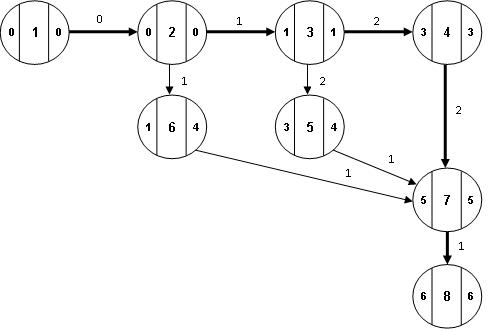 Exemple :Pour 3 :	venant de 5  2 heures	venant de 4  1 heure C’est la durée d’1 h qui est retenue. En prenant 2 heures, le chemin critique serait augmenté d’une heure et impacterait donc la durée de l’intervention d’autant.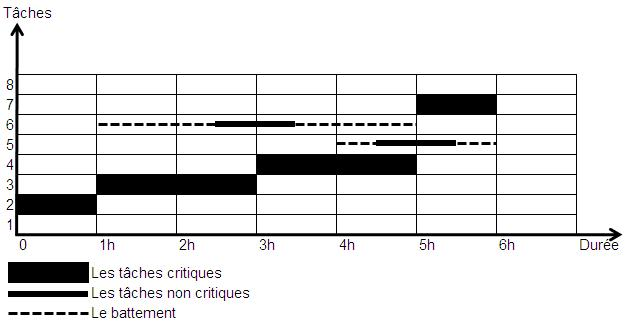 Art. 4 :L’exploitant est responsable de la sûreté et de l'application de l'Arrêté Qualité dans son INB. Il exerce ou fait exercer une Surveillance sur ses prestataires.Art. 6 :Pour chaque Activité Concernée par la Qualité (ACQ) les exigences nécessaires à l'obtention de la qualité sont définies.Art. 7 :Les moyens Humains, Techniques et Organisationnels doivent être adaptés à ces exigences. Art. 8 :Un Contrôle Technique différent de la réalisation permet de s'assurer de la conformité des résultats aux exigences. Les écarts et anomalies sont détectés et corrigés.Art. 9 :Une organisation indépendante Vérifie l’application des articles  6, 7, 8Art. 10 :Établissement de documents relatifs aux Activités Concernées par la QualitéArt. 12 :Les écarts par rapport aux exigences sont appelés anomalies ou incidents;Leur traitement est une Activité Concernée par la Qualité Art. 13 :Les incidents significatifs sont identifiés, analysés et déclarés à l’Autorité de Sûreté Nucléaire (ASN).CAS 1CAS 2N° ArticleA. Q. du 10/08/1984Chargé de travaux/ExécutantHN2/HN1HN2/HN1Art. 7Contrôleur techniquePRESTA HN2PRESTA HN2Art. 8SurveillanceEDF SN2EDF SN2Art. 4VérificateurPRESTA HN3EDF SN3Art. 9Documents de fin d’interventionRFICompte renduArt. 10Ouverture d’un Fiche de Non ConformitéHN1HN1Art. 12Traitement d’une fiche de non conformitéPRESTA HN3
(sur le site)EDF SN3Art. 12